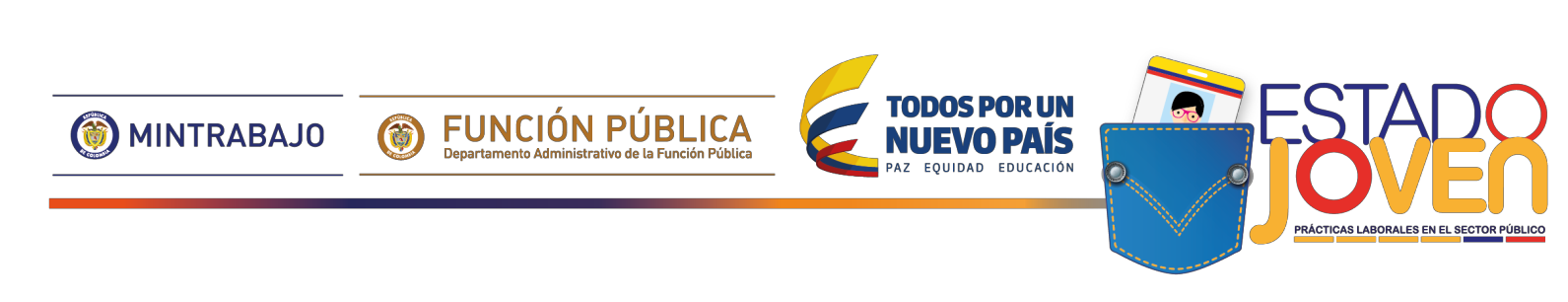 No.DEPARTAMENTOCCFDIRECCIÓNTELÉFONO DE CONTACTOCORREO ELECTRÓNICORECEPCIÓN DE POSTULACIONES15CUNDINAMARCAC.C.F. CAFAMBogotá - MontevideoAv. Calle 17 # 65B-95Local 107ACentro Comercial SoluzonaBogotá- Toberín:Calle 166 # 20-1355507775556377empleomontevideo@cafam.com.coempleotoberin@cafam.com.coPRESENCIALLunes a Viernes 8:00 am a 5:00 pm– Sábados 8:00 am a 1:00 pm15CUNDINAMARCAC.C.F. CAFAMBogotá- Madrid:Ever Fernando Ortega Torresempleomadrid@cafam.com.coPRESENCIALLunes a Viernes 8:00 am a 5:00 pm– Sábados 8:00 am a 1:00 pm15CUNDINAMARCAC.C.F. CAFAMPendiente dirección nuevasede3115395840empleomadrid@cafam.com.coPRESENCIALLunes a Viernes 8:00 am a 5:00 pm– Sábados 8:00 am a 1:00 pm15CUNDINAMARCAC.C.F. CAFAMSoacha:5556577edsierra@cafam.com.coPRESENCIALLunes a Viernes 8:00 am a 5:00 pm– Sábados 8:00 am a 1:00 pm15CUNDINAMARCAC.C.F. CAFAMCarrera 3 # 29ª-02 Atp. Sur Centro Comercial Unisur5556577edsierra@cafam.com.coPRESENCIALLunes a Viernes 8:00 am a 5:00 pm– Sábados 8:00 am a 1:00 pm15CUNDINAMARCAC.C.F. CAFAMFusagasugá8867300empleofusagasuga@cafam.com.coPRESENCIALLunes a Viernes 8:00 am a 5:00 pm– Sábados 8:00 am a 1:00 pm15CUNDINAMARCAC.C.F. CAFAMCarrera 12 # 18ª -116Local 18867300empleofusagasuga@cafam.com.coPRESENCIALLunes a Viernes 8:00 am a 5:00 pm– Sábados 8:00 am a 1:00 pm15CUNDINAMARCAC.C.F. CAFAMZipaquirá5556386empleozipaquira@cafam.com.coPRESENCIALLunes a Viernes 8:00 am a 5:00 pm– Sábados 8:00 am a 1:00 pm15CUNDINAMARCAC.C.F. CAFAMCalle 1 # 10-08 Local 109Centro Comercial La Casona5556386empleozipaquira@cafam.com.coPRESENCIALLunes a Viernes 8:00 am a 5:00 pm– Sábados 8:00 am a 1:00 pm15CUNDINAMARCAC.C.F. CAFAMChía:5556389empleochia@cafam.com.coPRESENCIALLunes a Viernes 8:00 am a 5:00 pm– Sábados 8:00 am a 1:00 pm15CUNDINAMARCAC.C.F. CAFAMCarrera 9 # 14-94 Local105 Centro Comercial Constelación5556389empleochia@cafam.com.coPRESENCIALLunes a Viernes 8:00 am a 5:00 pm– Sábados 8:00 am a 1:00 pm16CUNDINAMARCACOLSUBSIDIOBogotá- Teusaquillo, Cra. 17 N 36 -747457900servicioalcliente@colsubsidio.comPRESENCIAL.16CUNDINAMARCACOLSUBSIDIOBogotá- Teusaquillo, Cra. 17 N 36 -747457900servicioalcliente@colsubsidio.comlunes a viernes de 8:00 am a 5:00 pm.16CUNDINAMARCACOLSUBSIDIOBogotá- Centro Comercial Centro Mayor Av. NQS con 38A sur, locales LM 07 / LM07A7457900servicioalcliente@colsubsidio.comPRESENCIAL16CUNDINAMARCACOLSUBSIDIOBogotá- Centro Comercial Centro Mayor Av. NQS con 38A sur, locales LM 07 / LM07A7457900servicioalcliente@colsubsidio.comLunes a viernes de 8:00 am a 5:00 pm y sábados de 8:00 am a 12:00 m16CUNDINAMARCACOLSUBSIDIOBogotá- Suba7457900servicioalcliente@colsubsidio.comPRESENCIAL16CUNDINAMARCACOLSUBSIDIOAv. Calle 145 N° 103 B65. Local 1-107 Centro Comercial Alpaso Plaza7457900servicioalcliente@colsubsidio.comLunes a viernes de 8:00 am a 5:00 pm.16CUNDINAMARCACOLSUBSIDIOBogotá, Kennedy7457900servicioalcliente@colsubsidio.comPRESENCIAL.16CUNDINAMARCACOLSUBSIDIOCalle 3 sur # 71 C 19 Centro Comercial Plazade las Américas7457900servicioalcliente@colsubsidio.comLunes a viernes de 8:00 am a 5:00 pm16CUNDINAMARCACOLSUBSIDIOFunza7457900servicioalcliente@colsubsidio.comPRESENCIAL16CUNDINAMARCACOLSUBSIDIOCarrera 9 N° 17 A 95 2do piso. Centro de Servicios de Colsubsidio Funza.7457900servicioalcliente@colsubsidio.comLunes a viernes de 8:00 am a 5:00 pm.16CUNDINAMARCACOLSUBSIDIOChía7457900servicioalcliente@colsubsidio.comPRESENCIALNo.DEPARTAMENTOCCFDIRECCIÓNTELÉFONO DE CONTACTOCORREO ELECTRÓNICORECEPCIÓN DE POSTULACIONESCarrera 4 este N° 24 A 65Local 2, edificio Vita Centro,Lunes a viernes de 8:00 am a 5:00 pm.Sopo7457900servicioalcliente@colsubsidio.comCalle 3 # 3 -577457900servicioalcliente@colsubsidio.comPRESENCIALLunes a viernes de 8:00 am a 5:00 pm.Soacha Carrera 7 # 16 –307457900servicioalcliente@colsubsidio.comPRESENCIALSoacha Carrera 7 # 16 –307457900servicioalcliente@colsubsidio.comLunes a viernes de 8:00 am a 5:00 pm y sábados de 8:00 am a 12:00 m.17CUNDINAMARCACOMPENSARBogotá4280666ext 12792 LALOPEZPE@compensar.comPRESENCIAL17CUNDINAMARCACOMPENSARCalle 69 # 8-134280666ext 12792 LALOPEZPE@compensar.comLunes a Viernes de17CUNDINAMARCACOMPENSARBarrio Quinta Camacho4280666ext 12792 LALOPEZPE@compensar.com7:00 am a 5:30 pm17CUNDINAMARCACOMPENSAR4280666ext 12792 LALOPEZPE@compensar.comSábados17CUNDINAMARCACOMPENSAR4280666ext 12792 LALOPEZPE@compensar.com8:00 a 11:30 am18CUNDINAMARCAC.C.F. COMFACUNDIBogotá3481248 Ext: 506- 3481135agenciadeempleo@comfacundi.com.coPRESENCIALLunes a Viernes de 8:00 a 5:00 pm EMAIL18CUNDINAMARCAC.C.F. COMFACUNDICalle 53 # 10 - 393481248 Ext: 506- 3481135agenciadeempleo@comfacundi.com.coPRESENCIALLunes a Viernes de 8:00 a 5:00 pm EMAIL